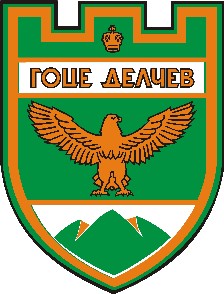 ПРОЕКТ!
Договор за строителство № ............….Днес, ……… 2018г., в гр. Гоце Делчев между:	1. Община Гоце Делчев, с БУЛСТАТ 000024745, гр. Гоце Делчев, ул. “Царица Йоанна” № 2, представлявана от Владимир Кръстев Москов – кмет на общината и Антоанета Пенкова – началник отдел “Счетоводство”, наричана за краткост ВЪЗЛОЖИТЕЛ от една страна, 	2. ..............................................., със седалище и адрес на управление .................................................................., ЕИК .......................................... представлявано от ........................................................... - ..............................., наричано по-долу за краткост ИЗПЪЛНИТЕЛ, от друга страна,на основание чл. 194 от Закона за обществените поръчки, в съответствие с резултатите от проведеното събиране на оферти с обява и одобрени протоколи от Възложителя за определяне на изпълнител за възлагане на обществена поръчка, с наименование: „Извършване на ремонтни работи за осигуряване на достъпна среда и ремонт на помещения за медицински центрове в Община Гоце Делчев по обособени позиции“, Обособена позиция №……………, чл. 280 от Закона за задълженията и договорите и във връзка с договор за БФП ............. сключен между Община Гоце Делчев и Управляващия орган на Програмата за Европейско териториално сътрудничество Гърция-България 2014-2020 за изпълнение на проект “Improving access and quality of health services in inaccessible and remote settlements of the border region of Gotse Delchev Municipality and Municipality of Paggaio”, с акроним “Med4All”, по програма ИНТЕРРЕГ V-A Гърция-България 2014-2020, се сключи настоящия договор за следното:ПРЕДМЕТ НА ДОГОВОРА1.1. ВЪЗЛОЖИТЕЛЯТ възлага, а ИЗПЪЛНИТЕЛЯТ приема и се задължава да  изпълни строителни и монтажни работи на обект  “ ……………………………………..“1.2. Работите по т. 1.1 ИЗПЪЛНИТЕЛЯТ следва да изпълни в съответствие с настоящия договор, обявата, одобрената техническа спецификация  за изпълнение на поръчката и офертата на ИЗПЪЛНИТЕЛЯ.1.3. Изпълнението на поръчката, предмет на настоящия договор ще се извърши с материали, оборудване и доставка на ИЗПЪЛНИТЕЛЯ, съгласно посоченото в Техническата спецификация по поръчката.II. СРОКОВЕ ПО ДОГОВОРА	2.1 Общия срок за изпълнение на поръчката, който предлагаме е ______ календарни дни и започва да тече от датата на откриване на строителната площадка.2.2. Срокът по т. 2.1. спира да тече, когато Изпълнителят е възпрепятстван за изпълнение от обективни фактори и непредвидени обстоятелства, които са извън неговия контрол, непозволяващи извършване на строителни и монтажни работи по съответния строеж. III. ЦЕНА.3.1. Общата стойност на възложената с настоящия договор поръчка е в размер на ................... лева (............................................... словом) без ДДС  и е формирана от цената на единичните СМР така, както са определени в Количествено – стойностната сметка (Приложение № 1 към Ценово предложение) ................... лева (............................................... словом)  без ДДС или…………………. лева (………………………………… словом) с ДДС.3.2. Договорената цена по т. 3.1. е окончателна, валидна и неподлежаща на промяна до пълното изпълнение на предмета на договора. IV. НАЧИН НА ПЛАЩАНЕ.4.1. ВЪЗЛОЖИТЕЛЯТ ще заплати на ИЗПЪЛНИТЕЛЯ договорената по т. 3.1. цена, чрез банков превод по сметката на ИЗПЪЛНИТЕЛЯ, както следва:4.1.1. 20  % аванс от цената на СМР по т. 3.1. – по искане на ИЗПЪЛНИТЕЛЯ в срок до 30 (тридесет) дни от датата на откриване на строителната площадка и след представяне на оригинална данъчна фактура за дължимата сума.Авансът се приспада еднократно следващото плащане по т. 4.1.2. дължимо от Възложителя на Изпълнителя.4.1.2. Междинни плащания в рамките до 80 % от стойността на действително извършените видове строително – монтажни работи по договора, които се извършват само за действително извършени и с необходимото качество видове работи, след приспадане на платения аванс, в срок до 30 дни от датата на представяне на следните документи:a). двустранно подписани Протоколи за приемане на извършени СМР, доказващ количеството на действително извършени СМР съставени в процеса на изпълнение на СМР;б). оригинална фактура за дължимата сума.	4.1.3. Окончателно плащане -  в срок до 30 (тридесет) дни от предаване на строежа на ВЪЗЛОЖИТЕЛЯ с Приемо-предавателен протокол (без забележки).4.2. Всички плащания се извършват с платежно нареждане по банковата сметка на ИЗПЪЛНИТЕЛЯ в срок до 30 (тридесет) календарни дни след представена от ИЗПЪЛНИТЕЛЯ на ВЪЗЛОЖИТЕЛЯ оригинална фактура.4.3. За извършване на плащанията Изпълнителят изготвя фактура, която следва да съдържа следната задължителна информация:Получател: Община Гоце ДелчевАдрес: гр.Гоце Делчев, ул.Царица Йоанна №2ЕИК по Булстат: 000024745Получил фактурата: Владимир МосковНомер на документа, дата, място4.4. ВЪЗЛОЖИТЕЛЯТ не заплаща суми за непълно и/или некачествено извършени от ИЗПЪЛНИТЕЛЯ работи преди отстраняване на всички недостатъци, установени с двустранен писмен протокол. Отстраняването на недостатъците е за сметка на ИЗПЪЛНИТЕЛЯ.4.5. Изменения в количеството на отделните видове строително – монтажни работи се допускат само в рамките на общата цена и при доказване на необходимост за това изменение. Същите се остойностяват по единичните цени за отделните видове строително-монтажни работи посочени в количествено - стойностната сметка.	V. СТРОИТЕЛСТВО.5.1. Преди започване на строително-монтажните работи, Изпълнителят може да изгради временната си строителна база, в която следва да осигури най-малко следните складови площи и офиси:а). временни складове за доставяните от Изпълнителя материали, с оглед изискванията за съхранението им;б). площадки за складиране на строителни отпадъци;в).	офиси и битови помещения за персонала на Изпълнителя.5.2. ВЪЗЛОЖИТЕЛЯТ ще предостави на ИЗПЪЛНИТЕЛЯ срещу заплащане електроенергия, вода, телефон, факс и други комуникационни средства от наличните инсталации на площадката, които са му необходими за изпълнение на строежа. Приборите им за измерване и временните връзки за техния монтаж се осигуряват и са за сметка на ИЗПЪЛНИТЕЛЯ.5.3. След приключване на работите по предмета на договора, ИЗПЪЛНИТЕЛЯТ своевременно ще демонтира от временната си база всичките си съоръжения (складове, офиси и битови помещения), ще изтегли цялата си механизация и невложени материали и ще я разчисти за своя сметка.5.4. ИзпълнителяТ трябва да вземе всички необходими мерки за опазване на околната среда (на и извън строителната площадка и на временната си строителна база), както и за недопускане на щети и отрицателно въздействие върху хора и имущество, вследствие замърсяване, лъчения, шум и други вредни последици от работите по предмета на договора.5.5. ИЗПЪЛНИТЕЛЯТ може да започне строителните и монтажните работи по предмета на договора, само след откриване на строителна площадка.5.6. ИЗПЪЛНИТЕЛЯТ ще извърши всички работи във връзка със строежите в съответствие с одобрените и съгласувани инвестиционни проекти, при точно спазване на клаузите на договора и приложенията към него, а също така и при спазване изискванията на Наредба № 2 от 2003 г. за въвеждане в експлоатация на строежите в Република България и минимални гаранционни срокове за изпълнени строителни и монтажни работи, съоръжения и строителни обекти, Наредба № 3 от 2003 г. за съставяне на актове и протоколи по време на строителството и на всички други действащи нормативни актове в Република България, приложими към дейностите по предмета на договора.5.8. ИЗПЪЛНИТЕЛЯТ ще достави и ще влага в строежите висококачествени материали и строителни изделия, Техничестакат спецификация по поръчката и офертата му. Същите трябва да отговарят на техническите изисквания и на количествата, определени в инвестиционния проект, както и на изискванията по приложимите стандарти. Доставяните материали и оборудване трябва да са придружени със съответните сертификати за качество и произход, декларации за съответствие от производителя/от представителя му и други документи, съгласно изискванията на Закона за техническите изисквания към продуктите и другите позаконови нормативни актове, отностно тези видове документи.5.10. По време на изграждането на строежите, ИЗПЪЛНИТЕЛЯТ е длъжен да спазва всички изисквания на Наредба № 2 от 2004 г. за минимални изисквания за здравословни и безопасни условия на труд при извършване на строителни и монтажни работи.5.12. При аварии (течове, прекъсване на електрозахранване и др.) ИЗПЪЛНИТЕЛЯТ предприема незабавни мерки за предотвратяване на по-нататъшното разрастване на аварията, както и мерки за ограничаване на щетите. ИЗПЪЛНИТЕЛЯТ информира ВЪЗЛОЖИТЕЛЯ за настъпилото събитие незабавно след откриване на аварията.5.13. При възникване на аварийни ситуации, ИЗПЪЛНИТЕЛЯТ уведомява ВЪЗЛОЖИТЕЛЯ за причините, вината, сроковете и предлага начина на отстраняването им.5.14. Когато аварията е възникнала по вина на ИЗПЪЛНИТЕЛЯ, същият е длъжен незабавно да я отстрани за негова сметка.5.17. При възникване на необходимост от изпълнение на допълнителни количества или на непредвидени работи ИЗПЪЛНИТЕЛЯТ е длъжен незабавно да уведоми възложителя. Изпълнението на тези работи се извършва съобразно действащото законодателство.5.18. След завършване на всички, включени в обхвата на договора работи, ИЗПЪЛНИТЕЛЯТ изпраща писмена покана до ВЪЗЛОЖИТЕЛЯ за съставяне окончателен приемо-предавателен протокол. 5.19. ИЗПЪЛНИТЕЛЯТ се задължава да отстрани всички недостатъци, констатирани по време на съставяне на приемо-предавателния протокол  в срок, определен от ВЪЗЛОЖИТЕЛЯ;VІ. ПРАВА И ЗАДЪЛЖЕНИЯ НА ВЪЗЛОЖИТЕЛЯ.6.1. ВЪЗЛОЖИТЕЛЯТ има право:6.1.1. Да изисква информация за хода на изпълнението предмета на договора;6.1.2. Да проверява изпълнението на предмета на договора без да се намесва в оперативната самостоятелност на ИЗПЪЛНИТЕЛЯ;6.1.3. Да прави възражения по изпълнението на работите по предмета на договора в случай на неточно изпълнение;6.1.4. Да откаже приемане и заплащане на част или на цялото възнаграждение, в случай че ИЗПЪЛНИТЕЛЯТ се е отклонил от поръчката или работата му е с недостатъци.6.1.5. Да откаже заплащане на част или на цялото възнаграждение, в случай, че установи неизпълнение на задължението на ИЗПЪЛНИТЕЛЯ за сключване и поддържане на застраховката по чл. 171, ал. 1 от ЗУТ, до отстраняване на нарушението.6.2. ВЪЗЛОЖИТЕЛЯТ е длъжен:6.2.1. Да заплати на ИЗПЪЛНИТЕЛЯ уговореното в договора възнаграждение в размера, сроковете и при условията, предвидени в него.6.2.3. Да осигури достъп на ИЗПЪЛНИТЕЛЯ до строителната площадка, след преминаване на инструктаж на неговите работници и служители;6.2.5. Да определи свой представител, който да има правата и задълженията да го представлява пред ИЗПЪЛНИТЕЛЯ по изпълнението на договора;6.2.7 Да организира и насрочи комисия за съставяне на приемо-предавателен протокол за съответния строеж след писмено искане на ИЗПЪЛНИТЕЛЯ;VII. ПРАВА И ЗАДЪЛЖЕНИЯ НА ИЗПЪЛНИТЕЛЯ.7.1. ИЗПЪЛНИТЕЛЯТ има право:7.1.1. Да получи договорената в т. 3.1 цена при условията и в сроковете, предвидени в договора;7.1.2. Да иска от ВЪЗЛОЖИТЕЛЯ допълнителна информация и съдействие за изпълнение на възложената му работа.7.2. ИЗПЪЛНИТЕЛЯТ е длъжен:7.2.1. Да изпълни всички дейности по предмета на договора качествено, в обхвата, сроковете и при спазване условията, посочени в договора и приложенията към него и на изискванията на действащите нормативни актове, приложими към тези дейности;7.2.2. Да предоставя своевременно исканата от ВЪЗЛОЖИТЕЛЯ информация за хода на изпълнение на договора;7.2.3. Да предоставя възможност на ВЪЗЛОЖИТЕЛЯ да проверява изпълнението на предмета на договора;7.2.4. Да съгласува предварително с ВЪЗЛОЖИТЕЛЯ всички свои подизпълнители, необходимостта, от които е възникнала в хода на изпълнение на предмета на договора;7.2.5. Да определи упълномощен свой представител, който да има правата и задълженията да го представлява пред ВЪЗЛОЖИТЕЛЯ по изпълнението на настоящия договор;7.2.6. Да изпълнява предмета на настоящия договор в съответствие със строителните правила и нормативи, действащи в Република България и изискванията на ВЪЗЛОЖИТЕЛЯ;7.2.7. Да изпълнява предмета на настоящия договор, определени в офертата и одобрени от ВЪЗЛОЖИТЕЛВЯ. 7.2.8. Да осигурява винаги достъп до строежите на съответните контролни органи и на представителите на ВЪЗЛОЖИТЕЛЯ;7.2.9. Да уведомява ВЪЗЛОЖИТЕЛЯ писмено за възникнали въпроси;7.2.10. Да оформи, съхранява и предоставя, при поискване от представители на ВЪЗЛОЖИТЕЛЯ и на специализираните контролни органи, 7.2.11. Да осигури изискващите се здравословни и безопасни условия на труд при изпълнение на ръководените от него строително-монтажни работи. Щетите, настъпили в резултат от неспазване на това задължение, са изцяло за сметка на ИЗПЪЛНИТЕЛЯ;7.2.12. Да ограничи действията на своя персонал и механизация в границите на строителната площадка, като не допуска навлизането им в съседни терени;7.2.14. Да е застрахован за имуществена отговорност за вреди, причинени на другите участници в строителството и/или на трети лица вследствие на неправомерни действия или бездействия при или по повод изпълнение на задълженията му съгласно чл. 171, ал. 1 от ЗУТ.7.2.15. Да предоставя на ВЪЗЛОЖИТЕЛЯ периодично актуално копие от застрахователната си полица по чл. 171, ал. 1 от ЗУТ;7.2.17. Да не разгласява пред трети лица факти, обстоятелства, сведения и всяка друга информация, относно дейността на ВЪЗЛОЖИТЕЛЯ, които е узнал във връзка или по повод изпълнението на договора, освен в предвидените от закона случаи;7.2.18. Да отговаря за извършената от подизпълнителите си работа, когато за изпълнението на поръчката е ангажирал подизпълнители, като за своя работа.7.3 ИЗПЪЛНИТЕЛЯТ се задължава да предприеме всички необходими стъпки за популяризиране на факта, че проектът се съфинансира от Структурните фондове. Предприетите за тази цел мерки трябва да са съобразени със съответните правила за информиране, комуникация и реклама, предвидени в чл.115 и Приложение II от Регламент 1303/2013.7.4  ИЗПЪЛНИТЕЛЯТ се задължава да съхранява, осигурява и предоставя при поискване от Управляващият орган, Сертифициращия орган, Одитиращия орган и органи на Европейската Комисия, Европейската служба за борба с измамите, Европейската сметна палата и/или техните представители всички документи, свързани с изпълнението на проекта за срок не по – малко от три години след приключването на Оперативната програма в съответствие с чл. 141 от Регламент на Съвета № 1303/2013 г. Този срок се прекъсва в случай на съдебни процедури или по надлежно обосновано искане от страна на Европейската Комисия7.5 ИЗПЪЛНИТЕЛЯТ се задължава да осигурява достъп за извършване на проверки на място и одити, както и да изпълнява мерките и препоръките, съдържащи се в докладите от проверки на място.7.6 ИЗПЪЛНИТЕЛЯТ се задължава незабавно да докладва на ВЪЗЛОЖИТЕЛЯ всички заподозрени и/или доказани случаи на измама и/или нередност, свързани с изпълнение на договора. 7.7 ИЗПЪЛНИТЕЛЯТ е длъжен да информира Бенефициента- Възложител за възникнали проблеми при изпълнението на проекта и за предприетите мерки за тяхното решаване.7.8 ИЗПЪЛНИТЕЛЯТ е длъжен да съхранява, осигурява и предоставя при поискване от Управляващият орган, Сертифициращия орган, Одитиращия орган и органи на Европейската Комисия, Европейската служба за борба с измамите, Европейската сметна палата и/или техните представители всички документи, свързани с изпълнението на договора за срок не по – малко от три години след приключването на Програмата в съответствие с чл. 141 от Регламент на Съвета № 1303/2013 г. Този срок се прекъсва в случай на съдебни процедури или по надлежно обосновано искане от страна на Европейската Комисия; 7.9 Изпълнителят не може да предприема или да допуска каквито и да са действия или бездействия, които могат да поставят собствените им интереси в конфликт интересите на Европейската Общност. При възникване на такъв случай, Изпълнителят следва да се въздържи от тези действия или бездействия и да уведоми  Възложителя. 7.10 Налице е конфликт на интереси, когато безпристрастното и обективно изпълнение на Изпълнителя или на членове на неговия персонал за изпълнение на договора се компроментират по причини, свързани със семейство, чувства, политическа или национална принадлежност, стопански интерес или всякакъв друг интерес, който се споделя от получателя на средства.7.11 Страните по настоящия договор се задължават да защитят по подходящ начин конфиденциалността и професионалната тайна на цялата информация и документите, до които имат достъп при изпълнение на Услугите по договора. Възложителят няма право без предварителното съгласие на Изпълнителя да разкрива на трети лица, да публикува или по друг начин възпроизвежда изцяло или части от докладите, изготвени от последния, освен в случаите, в които това се изисква съгласно приложим закон или съгласно правилата, регулиращи Програмата.VIII. САНКЦИИ.8.1. Ако ИЗПЪЛНИТЕЛЯТ не изпълни предмета на договора в договорения срок за изпълнение на дейностите по т. 1.1., същият дължи на ВЪЗЛОЖИТЕЛЯ неустойка в размер на 0.1 % от стойността по т. 3.1. на съответната дейност, за всеки ден закъснение, но не вече от общо 10% от цената на договора.8.2. При неточно или некачествено изпълнение, ИЗПЪЛНИТЕЛЯТ дължи на ВЪЗЛОЖИТЕЛЯ, освен отстраняване на недостатъците, и неустойка в размер 10% от стойността на разходите, необходими за отстраняване на неточното или некачествено изпълнение.8.3. ВЪЗЛОЖИТЕЛЯТ има право да прихване дължимата съгласно договора неустойка от стойността на внесената гаранция, съответно за същата сума да усвои частично или изцяло предоставената банкова гаранция за изпълнение. 8.4. При забава в плащането на дължима сума с повече от 90 (деветдесет) календарни дни след срока по т.4.3., ВЪЗЛОЖИТЕЛЯТ дължи неустойка в размер на 0.1 % от неплатената в срок сума, за всеки ден закъснение, но не повече то 10% от  размера на забавеното плащане.8.5. Всяка от страните може да претендира по общия ред за обезщетения за претърпените от нея вреди, ако техния размер надвишава уговорената неустойка.IX. ИЗМЕНЕНИЕ И ПРЕКРАТЯВАНЕ НА ДОГОВОРА.9.1. Настоящият договор може да бъде изменян съгласно условията на Закона за обществените поръчки в следните случаи:9.1.1.1. Количеството на действително вложените материали и/или действително извършените работи се окаже по-голямо от посоченото в КСС, то цената съответно се намалява. 9.1.1.2. Извършването на вътрешни компенсирани промени във видовете и количествата на строителните и монтажните работи. 9.1.1.3.  За новите строително монтажни работи, за които няма посочени единични цени в количествено стойностните сметки, ИЗПЪЛНИТЕЛЯТ представя нови единични цени по видове строително монтажни работи, с анализ за всяка от тях, формирани на база показателите за ценообразуване от офертата на Изпълнителя и фактури на материали, които подлежат на утвърждаване от ВЪЗЛОЖИТЕЛЯ. 9.1.1.4. При установени по време на строителството разлики в предвидените количества на отделните видове СМР и едновременно промяна/замяна на определен вид материал в конкретна позиция от КСС, задължително трябва да се представят отделни заменителни таблици за промените във формат “xls.” (MS Office Excel) и “pdf.”.9.1.2. поради непредвидени обстоятелства е възникнала необходимост от извършване на допълнителнo строителство, което не е включено в първоначалната обществена поръчка, ако смяната на изпълнителя: а). е невъзможна поради икономически или технически причини, включително изисквания за взаимозаменяемост или оперативна съвместимост със съществуващо оборудване, услуги или съоръжения, възложени с този договор поръчка, и б) би предизвикала значителни затруднения, свързани с дублиране на разходи на възложителя; 9.1.3. поради обстоятелства, които при полагане на дължимата грижа възложителят не е могъл да предвиди, включително и при изменение на изискванията по програмата, е възникнала необходимост от изменение, което не води до промяна на предмета на договора; 9.1.4. В случаите по т. 9.1.2, ако се налага увеличение на цената, то не може да надхвърля с повече от 50 на сто стойността на основния договор. Когато се правят последователни изменения, ограничението се прилага за общата стойност на измененията. Последователните изменения не трябва да целят заобикаляне на закона. 9.1.5. се налага замяна на изпълнителя с нов изпълнител, поради това че е налице универсално или частично правоприемство в резултат от преобразуване на първоначалния изпълнител, чрез вливане, сливане, разделяне или отделяне, или чрез промяна на правната му форма, включително в случаите, когато той е в ликвидация или в открито производство по несъстоятелност и са изпълнени едновременно следните условия: а). за новия изпълнител не са налице основанията за отстраняване от процедурата и той отговаря на първоначално установените критерии за подбор; б). промяната на изпълнителя не води до други съществени изменения на договора за обществена поръчка и не цели заобикаляне на закона; 9.1.6. изменението се налага поради непредвидени обстоятелства и не променя цялостния характер на поръчката и са изпълнени едновременно следните условия:а). стойността на изменението е до 15 на сто от стойността на първоначалния договор;б). след изменението общата стойност на договора не надхвърля праговите стойности по чл. 20, ал. 2 от ЗОП. Когато се правят няколко последователни изменения, общата им стойност не може да надхвърля посочените в б. “а” и “б” максимални размери.9.1.7. се налагат изменения, които не са съществени. Изменение на договор на се смята за съществено, когато са изпълнени едно или повече от следните условия: а). изменението въвежда условия, които, ако са били част от процедурата за възлагане на обществена поръчка, биха привлекли към участие допълнителни участници, биха позволили допускането на други участници, различни от първоначално избраните, или биха довели до приемане на оферта, различна от първоначално приетата; б). изменението води до ползи за изпълнителя, които не са били известни на останалите участници в процедурата; в). изменението засяга предмета или обема на договора за обществена поръчка; г). изпълнителят е заменен с нов извън случаите по т.9.1.5. 9.2. Настоящият договор може да бъде прекратен при следните обстоятелства:а). по взаимно съгласие на страните;б). при доказана обективна невъзможност за изпълнение на договора от страна на ИЗПЪЛНИТЕЛЯ;в). при виновно неизпълнение на задължения по договора;г). при условията на Закона за задълженията и договорите.9.3. ВЪЗЛОЖИТЕЛЯТ има право да прекрати настоящия договор без предизвестие, когато:а). е необходимо съществено изменение на поръчката, което не позволява изменение на договора на основание чл. 116, ал. 1 от ЗОП; б). се установи, че по време на провеждане на процедурата за възлагане на поръчката за изпълнителя са били налице обстоятелства по чл. 54, ал. 1, т. 1 от ЗОП, въз основа на които е следвало да бъде отстранен от процедурата за обществената поръчка; в). поръчката не е следвало да бъде възложена на изпълнителя поради наличие на нарушение, постановено от Съда на Европейския съюз в процедура по чл. 258 Договора за функциониране на Европейския съюз. 9.4. В случаите по т. 12.3, б. “б” и “в” ВЪЗЛОЖИТЕЛЯТ не дължи обезщетение за претърпените вреди от прекратяването на договора. 9.5.  Всяка от страните може да поиска прекратяване на договора без предизвестие след изтичане на тримесечен срок от сключването му в случай, че Възложителят не е осигурил финансови средства за изпълнението му.Х. НЕПРЕОДОЛИМА СИЛА.10.1. Страните се освобождават от отговорност за неизпълнение на задълженията си по договора, когато невъзможността за изпълнение се дължи на непреодолима сила. Ако страната е била в забава, тя не може да се позовава на непреодолима сила. Непреодолима сила е непредвидимо или непредотвратимо събитие от извънреден характер, възникнало след сключване на договора.10.2. Страната, която не може да изпълни задължението си поради непреодолима сила, в срок от седем календарни дни от настъпването на съответното събитие, уведомява писмено другата страна за това обстоятелство. В същия срок с препоръчана поща или чрез куриерска служба страната, позоваваща се на непреодолима сила, трябва да изпрати на другата страна писмено потвърждение за възникването й, изходящо от официален орган. При неуведомяване се дължи обезщетение за настъпилите от това вреди.10.3. Докато трае непреодолимата сила, изпълнението на задълженията и на свързаните с тях насрещни задължения спира. Съответните срокове за изпълнение се удължават с времето, през което е била налице непреодолима сила.10.4. Ако непреодолимата сила трае толкова дълго, че някоя от страните вече няма интерес от изпълнението, тя има право да прекрати договора с писмено уведомление до другата страна.XI. ДОГОВОР ЗА ПОДИЗПЪЛНЕНИЕ11.1. ИЗПЪЛНИТЕЛЯТ се задължава, в случай, че е посочил, че ще ползва подизпълнител при изпълнение на поръчката, в срок до три дни от сключването на договор за подизпълнение или на допълнително споразумение към него, или на договор, с който се заменя посочен в офертата подизпълнител, да изпрати на ВЪЗЛОЖИТЕЛЯ оригинален екземпляр от договора или допълнителното споразумение заедно с доказателства, че подизпълнителят отговаря на съответните критерии за подбор съобразно вида и дела от поръчката, който ще изпълняват, и че за тях не са налице основания за отстраняване от процедурата, съответно за спазване на изискванията на чл.66, ал.11 от ЗОП.11.2. След сключване на договора и най-късно преди започване на изпълнението му, ИЗПЪЛНИТЕЛЯТ уведомява ВЪЗЛОЖИТЕЛЯ за името, данните за контакт и представителите на подизпълнителите, посочени в офертата. Изпълнителят уведомява възложителя за всякакви промени в предоставената информация в хода на изпълнението на поръчката. 11.3. В случай, че за изпълнение на поръчката има сключен договор за подизпълнение възложителят заплаща възнаграждение пряко на подизпълнител, когато са налице следните условия:а). Частта от поръчката, която се изпълнява от подизпълнителя, може да бъде предадена като отделен обект на изпълнителя.б). Подизпълнителят е отправил искане до възложителя, чрез изпълнителя, който е длъжен да го предостави на възложителя в 15-дневен срок от получаването му.в). Към искането изпълнителят е длъжен да предостави становище, от което да е видно дали оспорва плащанията или част от тях като недължими. г). Възложителят има право да откаже плащане на подизпълнител, когато искането за плащане е оспорено, до момента на отстраняване на причината за отказа. 11.4. Замяна или включване на подизпълнител по време на изпълнение на договор за обществена поръчка се допуска по изключение, когато възникне необходимост при спазване на изискванията на чл. 66, ал.11 от ЗОП.11.5. Подизпълнителите нямат право да превъзлагат една или повече от дейностите, които са включени в предмета на договора за подизпълнение.ХII. ОБЩИ РАЗПОРЕДБИ.12.1. Всички спорове по изпълнението на настоящия договор се решават от страните чрез преговори, а при непостигане на съгласие - от компетентния български съд.12.2. За всички неуредени с настоящия договор въпроси се прилагат действащите разпоредби на българското гражданско законодателство.12.3. Всички съобщения и уведомления между страните по повод договора се извършват в писмена форма чрез факс, препоръчана поща с обратна разписка или куриерска служба. 12.4. В срок до 10 (десет) дни след подписване на договора всяка от страните информира другата страна писмено за определеното от нея лице за контакт по този договор, неговия факс и актуален адрес за кореспонденция. Посочените данни могат да се променят само с писмено уведомление на съответната страна по реда на договора.12.5. Когато някоя от страните по договора предостави на другата страна и електронно копие на документ, съобщение или уведомление, при несъответствие на съдържанието между хартиения и електронния носител, за валидни се считат записите на хартиения носител. 12.6. Никоя от страните няма право да прехвърля свои права или задължения по договора на трети лица, без предварителното писмено съгласие на другата страна.12.7. Договорът влиза в сила от датата на подписването  му, а сроковете по неговото изпълнение – от датата на Протокола за откриване на строителната площадка и определяне на строителната линия и ниво на строежа – обр.2 по Наредба №3/31.07.2013г. за съставяне на актове и протоколи по време на строителството12.8. Настоящият договор, ведно с приложенията, се състави в два еднообразни екземпляра – един за ВЪЗЛОЖИТЕЛЯ и един за ИЗПЪЛНИТЕЛЯ Приложения: Техническа спецификация;Техническото предложение от офертата на ИЗПЪЛНИТЕЛЯ;Ценово предложение от офертата на ИЗПЪЛНИТЕЛЯ.ВЪЗЛОЖИТЕЛ: ........................................  ИЗПЪЛНИТЕЛ: ...................................